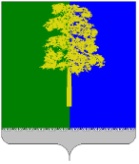 Муниципальное образование Кондинский районХанты-Мансийского автономного округа – ЮгрыАДМИНИСТРАЦИЯ КОНДИНСКОГО РАЙОНАРАСПОРЯЖЕНИЕНа основании Закона Ханты-Мансийского автономного округа – Югры 
от 30 декабря 2008 года № 172-оз «О резервах управленческих кадров в Ханты-Мансийском автономном округе – Югре», Порядка формирования резерва управленческих кадров для замещения целевых управленческих должностей 
в муниципальных учреждениях и на муниципальных предприятиях муниципального образования Кондинский район, утвержденного постановлением администрации Кондинского района от 09 января 2019 года № 2 «О резерве управленческих кадров для замещения целевых управленческих должностей в муниципальных учреждениях и на муниципальных предприятиях муниципального образования Кондинский район», распоряжения администрации Кондинского района от 15 мая 2024 года 
№ 314-р «Об утверждении плана мероприятий («дорожной карты») по проведению организационных мероприятий в образовательных организациях»: 1. Объявить конкурс на формирование резерва управленческих кадров 
для замещения целевых управленческих должностей в муниципальных учреждениях и на муниципальных предприятиях муниципального образования Кондинский район (приложение).2. Распоряжение разместить на официальном сайте органов местного самоуправления Кондинского района.3. Контроль за выполнением распоряжения возложить на первого заместителя главы района, курирующего вопросы кадровой политики.са/Банк документов/Распоряжения 2024Приложениек распоряжению администрации районаот 29.05.2024 № 338-рОбъявление о проведении конкурса на формирование резерва управленческих кадров для замещения целевых управленческих должностей в муниципальных учреждениях и на муниципальных предприятиях муниципального образования Кондинский район1. Администрация Кондинского района объявляет конкурс на формирование резерва управленческих кадров для замещения целевых управленческих должностей 
в муниципальных учреждениях и на муниципальных предприятиях муниципального образования Кондинский район (далее - Конкурс, резерв управленческих кадров):2. Для участия в Конкурсе кандидаты представляют в управление кадровой политики администрации Кондинского района (далее - управление кадровой политики) лично либо посредством почтового отправления следующие документы:2.1. Заявление об участии в Конкурсе.2.2. Собственноручно заполненную и подписанную анкету по форме, утвержденной распоряжением Правительства Российской Федерации от 26 мая 2005 года № 667-р 
«Об утверждении формы анкеты, представляемой гражданином Российской Федерации, поступающим на государственную гражданскую службу Российской Федерации 
или на муниципальную службу в Российской Федерации».2.3. Согласие на обработку персональных данных.2.4. Копию паспорта или иного документа, удостоверяющего личность кандидата (соответствующий документ предъявляется лично по прибытии на Конкурс).2.5. Копии документов об образовании и о квалификации, дополнительном профессиональном образовании (по желанию кандидата), присвоении ученой степени, ученого звания (при наличии), заверенные нотариально или кадровой службой по месту работы (службы).2.6. Копию трудовой книжки, иные документы, подтверждающие трудовую (служебную) деятельность, заверенные нотариально или кадровой службой по месту работы (службы).2.7. Копии документов воинского учета - для военнообязанных и лиц, подлежащих призыву на военную службу.2.8. Документ об отсутствии медицинских противопоказаний к выполнению трудовых обязанностей в сфере деятельности предприятия, учреждения в случаях, предусмотренных законодательством.3. Документы, перечисленные в пункте 2, представляются кандидатом в срок 
не позднее 30 дней со дня размещения на официальном сайте органов местного самоуправления Кондинского района (далее - официальный сайт) информации о начале приема документов (с 30 мая 2024 года по 28 июня 2024 года включительно). Днем приема документов считается день их поступления в управление кадровой политики. 4. Документы предоставляются в управление кадровой политики по адресу: 
ул. Титова, д. 26, кабинет № 206, 210, пгт. Междуреченский, Кондинский район, Ханты-Мансийский автономный округ – Югра, Тюменская область, 628200, время приема документов: с 08:30 до 17:12 (перерыв с 12:00 до 13:30) ежедневно, кроме субботы, воскресенья. Телефон/факс для справок: 8(34677)34-830, 8(34677)32-355, адрес электронной почты: kadry@admkonda.ru и регистрируются в журнале учета в день их поступления.5. Представление документов не в полном объеме и их оформление с нарушением требований, установленных пунктом 2, является основанием для отказа в их приеме 
и регистрации.6. Дата проведения первого этапа Конкурса определена - 01 июля 2024 года. Время проведения первого этапа Конкурса - 10:00 (проверка наличия необходимых документов 
и предварительная оценка их соответствия необходимым требованиям на основе анализа представленных кандидатами документов проводится без участия кандидатов). Место проведения первого этапа Конкурса - ул. Титова, д. 26, кабинет № 210, 
пгт. Междуреченский, Кондинский район, Ханты-Мансийский автономный округ – Югра, Тюменская область, 628200.7. На основании результатов рассмотрения документов кандидата конкурсной комиссией принимается решение о допуске к участию во втором этапе Конкурса 
или об отказе в допуске кандидата, в случае несоответствия квалификационным требованиям или установления в ходе проверки обстоятельств, препятствующих в соответствии 
с законодательством Российской Федерации и Ханты-Мансийского автономного 
округа – Югры включению кандидата в резерв управленческих кадров.Управление кадровой политики уведомляет кандидатов о дате, времени и месте проведения конкурса не менее чем за 5 рабочих дней до дня его проведения посредством использования доступных средств связи (по телефону, электронной почте, факсимильной связи) и размещает в указанный срок соответствующую информацию для кандидатов 
на своем официальном сайте.Кандидату, не допущенному к участию во втором этапе конкурса, направляется уведомление о принятом решении в течение 5 рабочих дней со дня окончания первого этапа Конкурса.Если после проведения первого этапа Конкурса не остается кандидатов на включение в резерв управленческих кадров, комиссия признает Конкурс несостоявшимся, 
о чем кандидаты уведомляются в письменной форме в течение 5 рабочих дней.8. Конкурс проводится в порядке, определенным постановлением администрации Кондинского района от 09 января 2019 года № 2 «О резерве управленческих кадров для замещения целевых управленческих должностей в муниципальных учреждениях 
и на муниципальных предприятиях муниципального образования Кондинский район».9. При проведении второго этапа Конкурса комиссией осуществляется оценка профессионального уровня кандидатов, уровня знаний правовых актов Российской Федерации, Ханты-Мансийского автономного округа – Югры, органов местного самоуправления в соответствующей сфере деятельности; знания в смежных областях, важных для успешного руководства (экономика, финансы, менеджмент, юриспруденция 
и др.); владение современными методами и технологиями управления; наличие навыков стратегического планирования управленческой деятельности, системного подхода 
к решению задач, ведения деловых переговоров, публичных выступлений.10. При проведении второго этапа Конкурса проводятся оценочные мероприятия, 
где используются не противоречащие действующему законодательству методы оценки профессиональных и личностных качеств кандидатов, включая тестирование 
и индивидуальное собеседование.11. Тестирование проводится по вопросам, утвержденным распоряжением администрации Кондинского района от 12 января 2024 года № 16-р «Об утверждении перечня вопросов для включения в тестовые задания кандидатов при проведении конкурсного отбора на формирование резерва управленческих кадров для замещения целевых управленческих должностей муниципальной службы, резерва управленческих кадров для замещения целевых управленческих должностей в муниципальных учреждениях и на муниципальных предприятиях муниципального образования Кондинский район, кадрового резерва для замещения вакантных должностей муниципальной службы», которые размещены на официальном сайте в разделе Главная/ Муниципальная служба/ Нормативно-правовое регулирование https://admkonda.ru/ms-ruk-npr.html.12. Тестовые задания обязательны для всех кандидатов и предусматривают прохождения следующих оценочных мероприятий: 12.1. Оценку уровня знаний законодательства о противодействии коррупции. 12.2. Оценку уровня знания государственного языка Российской Федерации - русского языка.12.3 Оценку уровня знаний и навыков использования информационно-коммуникационных технологий.от 29 мая 2024 года№ 338-рпгт. МеждуреченскийО проведении конкурса на формирование резерва управленческих кадров для замещения целевых управленческих должностей в муниципальных учреждениях и на муниципальных предприятиях муниципального образования Кондинский районИсполняющий обязанности главы районаС.П.Кулиниченко№ п/пНаименование должностиКвалификационные требования к уровню профессионального образования, к стажуКвалификационные требования к профессиональным знаниям и навыкамУчреждения образованияУчреждения образованияУчреждения образованияУчреждения образования1.1.Заведующий муниципальным автономным дошкольным образовательным учреждением «Центр развития ребёнка - детский сад «Чебурашка»Высшее профессиональное образование по направлениям подготовки «Государственное и муниципальное управление», «Менеджмент», «Управление персоналом» и стаж работы 
на педагогических должностях не менее 5 лет или высшее профессиональное образование и дополнительное профессиональное образование в области государственного 
и муниципального управления или менеджмента и экономики и стаж работы на педагогических или руководящих должностях 
не менее 5 летДолжен руководствоваться Международной конвенцией 
о правах ребенка, Федеральным законом Российской Федерации от 29 декабря 2012 года 
№ 273-ФЗ «Об образовании», законодательством и нормативными документами 
по вопросам дошкольного образования; основами трудового законодательства; основными направлениями современного отечественного 
и зарубежного дошкольного образования; программами развития образования - федеральной и национально-региональной; основами теории управления и менеджмента; нормативными документами по организации финансово-хозяйственной деятельности 
в образовательном учреждении